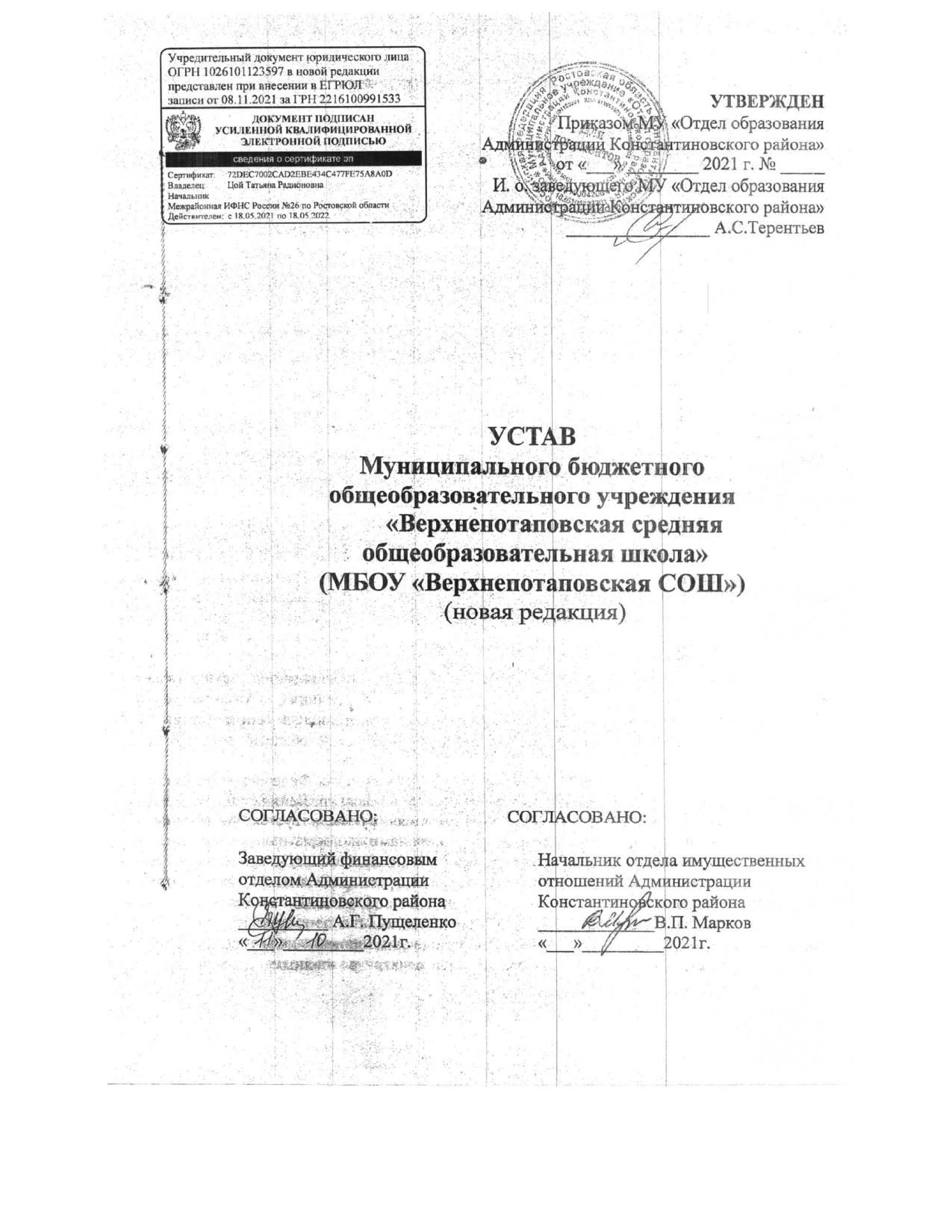 Общие положения1.1. Муниципальное бюджетное  общеобразовательное учреждение «Верхнепотаповская средняя общеобразовательная школа» (далее по тексту – Организация) было организовано в 1964г., с момента образования именовалось: Верхне-Потаповская средняя школа (Постановление Администрации Константиновского района от 24.12.1996 № 862)Верхне-Потаповская средняя общеобразовательная школа (Постановление Администрации Константиновского района от 30.04.1998 № 514)Муниципальное общеобразовательное учреждение Верхнепотаповская средняя общеобразовательная школа (справка Администрации Константиновского района от  06.02. 2001. № И –325)Муниципальное бюджетное общеобразовательное учреждение «Верхнепотаповская средняя общеобразовательная школа» (Постановление Администрации Константиновского района от 01.04.2011 № 552).1.2. Полное наименование: Муниципальное бюджетное общеобразовательное учреждение «Верхнепотаповская средняя общеобразовательная школа».Сокращенное наименование: МБОУ «Верхнепотаповская СОШ».1.3. Организация является некоммерческой, не ставит основной целью деятельности извлечение прибыли.  1.4. Организационно-правовая форма: учреждение.1.5. Тип учреждения: бюджетное.1.6.Тип образовательной организации: общеобразовательное учреждение. Место нахождения Организации: 347279, Ростовская область, Константиновский район, хутор  Верхнепотапов, улица Школьная, дом № 24. Тел. 8 (86393) 54-1-48.1.7. Собственником имущества Организации является муниципальное образование «Константиновский район».1.8. Функции и полномочия учредителя Организации осуществляет Муниципальное учреждение «Отдел образования Администрации Константиновского района» (далее – Учредитель) в соответствии с законодательством Российской Федерации, Ростовской области и настоящим Уставом. Место нахождения Учредителя: 347250, Российская Федерация, Ростовская область, Константиновский район, г. Константиновск, ул. Ленина, 20.1.9. В своей деятельности Организация  руководствуется Конституцией Российской Федерации, федеральными законами и нормативными правовыми актами РФ, законами и правовыми актами Ростовской области, муниципальными правовыми актами Константиновского района, распорядительными документами Муниципального учреждения «Отдел образования Администрации Константиновского района», настоящим Уставом.1.10. Организация является юридическим лицом, имеет обособленное имущество, самостоятельный баланс, печать с полным наименованием Организации на русском языке.1.11. Организация вправе иметь штампы и бланки со своим наименованием, а также зарегистрированную в установленном порядке эмблему.Учредитель устанавливает Организации муниципальное задание в соответствии с предусмотренными в Уставе предметом и видами реализуемых образовательных программ, осуществляет ее финансовое обеспечение в соответствии с нормативными документами. Организация не вправе отказаться от его выполнения. 1.12. Организация отвечает по своим обязательствам тем своим имуществом, на которое по законодательству Российской Федерации может быть обращено взыскание.Собственник имущества Организации не несет ответственности по обязательствам Организации. Организация не отвечает по обязательствам Собственника.1.13. Организация может иметь в своей структуре различные структурные подразделения, обеспечивающие осуществление образовательной деятельности с учетом уровня, вида и направленности реализуемых образовательных программ, формы обучения и режима пребывания обучающихся. Структурные подразделения не являются юридическими лицами и действуют на основании Устава Организации и локального акта о соответствующем структурном подразделении.1.14 Организация проходит лицензирование и государственную аккредитацию образовательной деятельности в соответствии с законодательством Российской Федерации.1.15. Организация обладает автономией, под которой понимается самостоятельность в осуществлении образовательной, научной, административной, финансово-экономической деятельности, разработке и принятии локальных нормативных актов в соответствии с действующим законодательством и настоящим Уставом. 1.16. Первичная медико-санитарная помощь оказывается обучающимся медицинскими организациями, осуществляющими медицинскую деятельность в порядке, установленном законодательством в сфере охраны здоровья. При оказании первичной медико-санитарной помощи обучающимся образовательная организация обязана предоставить безвозмездно медицинской организации помещение, соответствующее условиям и требованиям для оказания указанной помощи.1.17. Организация питания обучающихся осуществляется   в специально отведенном помещении. Расписание занятий предусматривает перерыв достаточной продолжительности для питания обучающихся. Режим и кратность питания обучающихся устанавливается в соответствии с длительностью их пребывания в Организации и требованиями санитарных правил и норм. Для питания обучающихся, а также хранения и приготовления пищи в Организации выделяются специальные помещения (пищеблок, кладовая, обеденный зал).Обеспечение питанием обучающихся за счет бюджетных ассигнований осуществляется в случаях и в порядке, которые установлены Учредителем.1.18. Бесплатная перевозка обучающихся между поселениями от места проживания до Организации и обратно осуществляется Организацией самостоятельно, согласно установленным законодательством требованиям.1.19. В Организации не допускается создание и деятельность политических партий, религиозных организаций и (или) объединений. 1.20. По инициативе обучающихся в Организации могут создаваться детские общественные объединения. 1.21. Использование при организации образовательной деятельности методов и средств обучения и воспитания, образовательных технологий, наносящих вред физическому или психическому здоровью обучающихся, запрещается.1.22. Участниками образовательных отношений являются обучающиеся, родители (законные представители) несовершеннолетних обучающихся, работники Организации.Права, обязанности и ответственность участников образовательных отношений, а также меры социальной поддержки обучающихся установлены действующим законодательством Российской Федерации.1.23. В целях защиты прав и законных интересов обучающихся, содействия восстановлению нарушенных прав детей в рамках действующего законодательства в Организации избирается уполномоченный по правам ребёнка, деятельность которого регламентируется локальным актом Организации.1.24. В целях защиты прав участников образовательных отношений в Организации создается Комиссия по урегулированию споров между участниками образовательных отношений. Порядок создания, организации работы, принятия решений и их исполнения устанавливается локальным актом Организации.1.25. Организация может по согласованию с Учредителем создавать и ликвидировать филиалы, открывать и закрывать представительства на территории Российской Федерации в соответствии с законодательством Российской Федерации, Ростовской области и муниципальными правовыми актами Константиновского района.1.26. Организация имеет обособленные структурные подразделения - филиалы: 1) Филиал Муниципального бюджетного общеобразовательного учреждения «Верхнепотаповская средняя общеобразовательная школа»  «Базковская начальная общеобразовательная школа», созданный в соответствии со справкой Администрации Константиновского района от  06.02.2001. №И–325, расположенный по адресу: 347263, Ростовская область, Константиновский район, хутор  Базки, улица  Пушкина,  дом № 3;2) Филиал Муниципального бюджетного общеобразовательного учреждения «Верхнепотаповская средняя общеобразовательная школа» «Почтовская начальная общеобразовательная школа», созданный в соответствии со справкой Администрации Константиновского района от  06.02.2001. № И–325, расположенный по адресу: 347263, Ростовская область, Константиновский район, хутор  Почтовый, улица Центральная, дом № 1.1.27. Филиалом является обособленное структурное подразделение Организации, которое расположено вне места нахождения Организации и осуществляет часть функций Организации. Филиалы осуществляют свою деятельность от имени Организации, которая несет ответственность за их деятельность.Филиалы не являются юридическим лицом, наделяются имуществом Организации и действуют в соответствии с положением о них.Положение о филиалах Организации, а также изменения и дополнения к ним утверждаются Организацией. Имущество филиалов учитывается на отдельном балансе филиалов, являющемся частью баланса Организации.Предмет, цели и виды деятельности2.1. Предметом деятельности Организации является оказание услуг в сфере образования: организация и осуществление образовательной деятельности по основным общеобразовательным программам, обеспечение охраны здоровья и создание благоприятных условий для разностороннего развития личности, в том числе возможности удовлетворения потребностей обучающихся в самообразовании.2.2. Деятельность Организации основана на принципах: -обеспечение права каждого человека на получение доступного и качественного образования;-гуманистический и светский характер образования; - единство образовательного пространства на территории Российской Федерации, защита и развитие этнокультурных особенностей и традиций народов Российской Федерации в условиях многонационального государства; -свобода выбора получения образования согласно склонностям и потребностям человека, создание условий для самореализации каждого человека, свободное развитие его способностей, включая предоставление права выбора форм получения образования, форм обучения, предоставление педагогическим работникам свободы в выборе форм и методов обучения и воспитания;-демократический характер управления;- информационная открытость Организации.2.3. Основной целью деятельности Организации является образовательная деятельность по образовательным программам начального общего, основного общего и  среднего общего образования; -осуществление обучения и воспитания в интересах личности, общества, государства; -формирование общей культуры личности; воспитание у обучающихся гражданственности, трудолюбия, уважениям к правам и свободам человека, любви к окружающей природе, Родине, семье; -обеспечение охраны здоровья, прав и свобод обучающихся; создание благоприятных условий для разностороннего развития личности; -развитие личности и приобретение в процессе освоения программ знаний, умений, навыков и формирование компетенций, необходимых для жизни человека в обществе, осознанного выбора профессии.2.4. Основные задачи Организации:- обеспечение права граждан на получение общедоступного и бесплатного начального общего, основного общего и среднего общего образования по основным общеобразовательным программам; -воспитание у обучающихся гражданственности, патриотизма, целеустремленности, трудолюбия, уважения к правам и свободам человека, любви к окружающей природе; - организация содержательного досуга детей, создание безопасных условий реализации образовательных программ. 2.5. Организация осуществляет в установленном действующим законодательством порядке следующие виды деятельности:2.5.1. Основная деятельность Организации являются – образовательная:- реализация образовательных программ начального общего образования;- реализация образовательных программ основного общего образования;- реализация образовательных программ среднего общего образования;- реализация дополнительных общеобразовательных программ.2.5.2. Образовательная деятельность:- реализация адаптированных основных общеобразовательных программ;- обучение на дому;- создание условий для обучения нуждающихся в длительном лечении, детей с ограниченными возможностями здоровья, детей-инвалидов;- проведение промежуточной и итоговой аттестации для экстернов; - предоставление обучающимся начальных знаний об обороне государства, о воинской обязанности граждан и приобретение обучающимися навыков в области гражданской обороны в соответствии с федеральными государственными образовательными стандартами;-реализация воспитательных программ и направлений воспитательной работы;-реализация образовательных услуг по дополнительным образовательным программам, финансируемых за счёт средств соответствующего бюджета;- организация отдыха обучающихся в каникулярное время;- предоставление психолого-педагогической и социальной помощи.2.5.3. Консультационная, просветительская деятельность, деятельность в сфере охраны здоровья граждан и иная не противоречащая целям создания Организации деятельность, в том числе осуществление организации отдыха и оздоровления обучающихся в каникулярное время.2.5.4. Образовательная деятельность, не предусмотренная муниципальным заданием и (или) соглашением о предоставлении субсидии на возмещение затрат, на одинаковых при оказании одних и тех же услуг условиях, за счет средств физических и (или) юридических лиц. Организация вправе осуществлять указанную деятельность по договорам об оказании платных образовательных услуг. Платные образовательные услуги не могут быть оказаны вместо образовательных услуг, финансовое обеспечение которых осуществляется за счет бюджетных ассигнований. Организация предоставляет платные образовательные услуги с целью создания условий всестороннего удовлетворения образовательных потребностей граждан и насыщения рынка образовательными услугами.К платным образовательным услугам в Организации могут относиться:- дополнительные образовательные программы, предполагающие углубленное изучение отдельных предметов;- изучение специальных дисциплин, не предусмотренных учебным  планом Организации;- индивидуальные и групповые занятия с обучающимися;- развитие логического мышления обучающихся младшего возраста, их познавательных способностей;- реализация индивидуальных стратегий развития ребенка;- проведение обучающих и развивающих тренингов;- индивидуальное и семейное консультирование родителей (законных представителей);- реализация программ художественно-эстетической направленности;- реализация программ физкультурно-спортивной направленности;- реализация программ научно-технической направленности;- реализация программ культурологической направленности;- реализация программы предшкольной подготовки; - присмотр и уход в группах продленного дня;- организация каникулярных площадок, лагерей отдыха обучающихся;- проведение лекториев, семинаров, мастер-классов, стажировок по обмену опытом, индивидуальных и групповых консультаций специалистов.Порядок оказания платных образовательных услуг и распределения доходов от указанной деятельности регламентируются локальным актом Организации.2.5.5. Иная приносящая доход деятельность Организации, соответствующая целям Организации, не приносящей ущерб основной уставной деятельности и не запрещенная законодательством Российской Федерации (доходы от этой деятельности реинвестируются в образовательный процесс):- приносящее прибыль производство товаров и услуг, отвечающих целям создания Организации;- сдача в аренду с согласия Учредителя недвижимого имущества и особо ценного движимого имущества, закрепленного за Организацией Учредителем или приобретенного Организацией за счет средств, выделенных ей Учредителем на приобретение такого имущества без финансового обеспечения содержания такого имущества Учредителем и распоряжение без согласия Собственника имуществом, находящимся на праве оперативного управления, кроме особо ценного движимого имущества, закрепленного за Организацией Собственником или приобретенным Организацией за счет средств, выделенных ей Собственником на приобретение такого имущества, а также недвижимым имуществом, если иное не предусмотрено в действующем законодательстве;- оказание услуг физическим лицам и (или) юридическим лицам на базе спортивного комплекса;- реализация исследовательских программ, направленных на разработку содержания и технологий образования и воспитания, в т.ч. и на договорной основе;- организация и проведение семинаров и конференций;- консультационные услуги по направлениям работы Организации;-реализация учебно-методических комплексов, научно-методических работ, полиграфической, информационной и иной продукции; издательско-полиграфическая деятельность Организации по производству и (или) реализация печатной продукции;- торговля покупными товарами; создание и использование интеллектуальных продуктов;-организация специального информационного обслуживания, субъектов образовательного процесса;- осуществление иной, разрешенной действующим законодательством деятельности.2.5.6.Обеспечение содержания и воспитания обучающихся Организации:- организация питания обучающихся;- закупка, производство, переработка, реализация товаров народного потребления и сельскохозяйственной продукции;- выполнение режимных моментов, поддержание внутреннего уклада; создание порядка и комфорта в здании и на участке в соответствии с требованиями санитарных правил и норм, пожарной и антитеррористической безопасности;- проведение с обучающимися разнообразных развивающих занятий;-психолого-педагогическое и социально-педагогическое сопровождение обучающихся в соответствии с действующим законодательством;-информационно-консультационные услуги по обучению и воспитанию обучающихся;-экскурсионное и культурно-массовое обслуживание; организация досуговой деятельности, включая проведение театрально-зрелищных, спортивных, культурно-просветительных, развлекательных и праздничных мероприятий и т. д.;-обеспечение бесперебойной работы систем жизнеобеспечения и безопасности пребывания детей и работников.2.5.7. В целях обеспечения модернизации и развития системы образования Организация может принимать участие в экспериментальной и инновационной деятельности. При реализации инновационных проектов, программ обеспечивается соблюдение прав и законных интересов участников образовательных отношений, предоставление и получение образования, уровень и качество которого не могут быть ниже требований, установленных федеральным государственным образовательным стандартом.2.5.8. Организация может создавать другие некоммерческие организации и вступать в ассоциации и союзы. 2.5.9.Организация вправе принимать участие в международном сотрудничестве в сфере образования в соответствии с порядком, определенным действующим законодательством.III. Образовательная деятельность3.1. Организация свободна в определении содержания образования, выборе учебно-методического обеспечения, образовательных технологий по реализуемым образовательным программам.3.2. Организация обеспечивает преемственность целей, задач и содержания образования, реализуемого в рамках образовательных программ различных уровней: дошкольного, начального общего, основного общего, среднего общего; создание условий для обучения и воспитания высоконравственной, интеллектуальной личности.3.3. К компетенции Организации относятся:- разработка изменений в Устав Организации;- разработка и утверждение образовательных программ Организации; - разработка и утверждение по согласованию с Учредителем программы развития Организации, если иное не установлено законодательством в сфере образования;- разработка и принятие правил внутреннего распорядка обучающихся, правил внутреннего трудового распорядка, иных локальных нормативных актов;- материально-техническое обеспечение образовательной деятельности, оборудование помещений в соответствии с государственными и местными нормами и требованиями, в том числе в соответствии с федеральными государственными образовательными стандартами, федеральными государственными требованиями, образовательными стандартами, санитарными правилами и нормами;- предоставление Учредителю и общественности ежегодного отчета о поступлении и расходовании финансовых и материальных средств, а также отчета о результатах самообследования;- установление штатного расписания, если иное не установлено нормативными правовыми актами Российской Федерации;- прием на работу работников, заключение с ними и расторжение трудовых договоров, если иное не установлено законодательством в сфере образования, распределение должностных обязанностей, создание условий и организация дополнительного профессионального образования работников;- прием обучающихся в Организацию;-определение списка учебников в соответствии с утвержденным федеральным перечнем учебников, рекомендованных к использованию при реализации имеющих государственную аккредитацию образовательных программ начального общего, основного общего, среднего общего образования организациями, осуществляющими образовательную деятельность, а также учебных пособий, допущенных к использованию при реализации указанных образовательных программ такими организациями;-осуществление текущего контроля успеваемости и промежуточной аттестации обучающихся, установление их форм, периодичности и порядка проведения;-поощрение обучающихся в соответствии с локальным актом Организации за успехи в учебной, физкультурной, спортивной, общественной, научной, научно-технической, творческой, экспериментальной и инновационной деятельности;-индивидуальный учет результатов освоения обучающимися образовательных программ и поощрений обучающихся, а также хранение в архивах информации об этих результатах и поощрениях на бумажных и (или) электронных носителях;-использование и совершенствование методов обучения и воспитания, образовательных технологий, электронного обучения;-проведение самообследования, обеспечение функционирования внутренней системы оценки качества образования;- создание необходимых условий для охраны и укрепления здоровья, организации питания обучающихся и работников Организации;- организация социально-психологического тестирования обучающихся в целях раннего выявления незаконного потребления наркотических средств и психотропных веществ в соответствии с федеральным порядком;- создание условий для занятий физической культурой и спортом;-приобретение или изготовление бланков документов об образовании и (или) о квалификации, медалей "За особые успехи в учении";-содействие деятельности общественных объединений обучающихся, родителей (законных представителей) несовершеннолетних обучающихся, осуществляемой в образовательной организации и не запрещенной законодательством Российской Федерации;-организация методической работы, в том числе организация и проведение методических конференций, семинаров;- обеспечение создания и ведения официального сайта Организации в сети «Интернет»;- иные вопросы в соответствии с законодательством Российской Федерации.3.4. Организация обязана осуществлять свою деятельность в соответствии с законодательством об образовании, в том числе:-обеспечивать реализацию в полном объеме образовательных программ, соответствие качества подготовки обучающихся установленным требованиям, соответствие применяемых форм, средств, методов обучения и воспитания возрастным, психофизическим особенностям, склонностям, способностям, интересам и потребностям обучающихся;- создавать безопасные условия обучения, воспитания обучающихся, присмотра и ухода за обучающимися, их содержания в соответствии с установленными нормами, обеспечивающими здоровый образ жизни, а также безопасные и здоровые условия для деятельности работников Организации;- соблюдать права и свободы обучающихся, родителей (законных представителей) несовершеннолетних обучающихся, работников Организации.3.5.Организация несет ответственность в установленном законодательством Российской Федерации порядке за невыполнение или ненадлежащее выполнение функций, отнесенных к ее компетенции, за реализацию не в полном объеме образовательных программ в соответствии с учебным планом, качество образования обучающихся, а также за их жизнь и здоровье обучающихся и работников Организации. За нарушение или незаконное ограничение права на образование и предусмотренных законодательством об образовании прав и свобод обучающихся, родителей (законных представителей) несовершеннолетних обучающихся, нарушение требований к организации и осуществлению образовательной деятельности Организация, должностные лица несут административную ответственность в соответствии с действующим законодательством Российской Федерации.3.6.Организация реализует основные образовательные программы:- начального общего образования (нормативный срок освоения – 4 года); - основного общего образования (нормативный срок освоения – 5 лет); - среднего общего образования (нормативный срок освоения – 2 года).Начальное общее образование направлено на формирование личности обучающегося, развитие его индивидуальных способностей, положительной мотивации и умений в учебной деятельности (овладение чтением, письмом, счетом, основными навыками учебной деятельности, элементами теоретического мышления, простейшими навыками самоконтроля, культурой поведения и речи, основами личной гигиены и здорового образа жизни).Основное общее образование направлено на становление и формирование личности обучающегося (формирование нравственных убеждений, эстетического вкуса и здорового образа жизни, высокой культуры межличностного и межэтнического общения, овладение основами наук, государственным языком Российской Федерации, навыками умственного и физического труда, развитие склонностей, интересов, способности к социальному самоопределению). Среднее общее образование направлено на дальнейшее становление и формирование личности обучающегося, развитие интереса к познанию и творческих способностей обучающегося, формирование навыков самостоятельной учебной деятельности на основе индивидуализации и профессиональной ориентации содержания среднего общего образования, подготовку обучающегося к жизни в обществе, самостоятельному жизненному выбору, продолжению образования и началу профессиональной деятельности. Организация образовательной деятельности по образовательным программам начального общего, основного общего и среднего общего образования может быть основана на дифференциации содержания с учетом образовательных потребностей и интересов обучающихся, обеспечивающих углубленное изучение отдельных учебных предметов, предметных областей соответствующей образовательной программы (профильное обучение).Организация имеет право реализовывать образовательные программы дошкольного образования и дополнительные образовательные программы - дополнительные общеразвивающие программы, дополнительные предпрофессиональные программы.Содержание дополнительных общеразвивающих программ и сроки обучения по ним определяются образовательной программой Организации. 3.7. Образовательные программы самостоятельно разрабатываются и утверждаются Организацией, если законодательством в сфере образования не установлено иное.3.8. Организация разрабатывает образовательные программы начального общего, основного общего, среднего общего образования в соответствии с федеральными государственными образовательными стандартами и с учетом соответствующих примерных основных образовательных программ.3.9. Образовательная деятельность и воспитание в Организации осуществляется на государственном языке Российской Федерации – русском. Языки образования и порядок организации изучения иностранных языков в Организации определяются локальным актом Организации.3.10. Обучение в Организации осуществляется в очной, очно-заочной формах. Формы обучения по каждому уровню образования определяются соответствующими федеральными государственными образовательными стандартами. Формы обучения по дополнительным образовательным программам определяет Организация. Допускается сочетание форм обучения. Перевод обучающегося на получение образования в иной форме осуществляется в соответствии с локальным актом.3.11. Содержание общего образования и условия организации обучения детей с ограниченными возможностями здоровья определяются адаптированной образовательной программой, а также для детей-инвалидов – в соответствии с индивидуальной программой реабилитации.3.12. Образовательная программа Организации может быть реализована с использованием ресурсов нескольких организаций, то есть с использованием сетевой формы реализации программ. Порядок организации освоения образовательных программ с использованием сетевой формы определяется локальным актом Организации.3.13. Организация может применять электронное обучение, дистанционные образовательные технологии при реализации образовательных программ в порядке, установленном федеральными органами.  3.14. Возможна организация образовательного процесса по индивидуальному учебному плану, ускоренного обучения в соответствии с локальным актом Организации.Для обучающихся, нуждающихся в длительном лечении, детей-инвалидов, которые по состоянию здоровья не могут посещать Организацию, обучение по образовательным программам начального общего, основного общего и среднего общего образования организуется на дому. Организация обеспечивает занятия на дому с обучающимися по индивидуальному учебному плану. Порядок оформления отношений Организации с обучающимися и (или) их родителями (законными представителями) в части организации обучения по образовательным программам начального общего, основного общего и среднего общего образования на дому устанавливается региональным нормативным правовым актом.3.15. В целях формирования и развития личности в основные образовательные программы могут быть включены, в том числе на основании требований соответствующих федеральных государственных образовательных стандартов, учебные предметы, курсы,  модули, направленные на получение обучающимися знаний об основах духовно-нравственной культуры народов Российской Федерации, о нравственных принципах, об исторических и культурных традициях мировых религий, и (или) альтернативные им учебные предметы, курсы, модули. Порядок изучения таких предметов, курсов, модулей определяется локальным актом Организации.3.16. Режим занятий обучающихся устанавливается на основании учебного плана в соответствии с санитарными правилами и нормами. График пятидневной и (или) шестидневной учебной недели, сменность занятий, время начала занятий по сменам, продолжительность перемен устанавливается локальным актом Организации с учетом санитарных правил и норм. 3.17. Количество и последовательность уроков определяется расписанием учебных занятий. В учебном плане Организации количество часов, отведенных на преподавание отдельных предметов, не меньше количества часов, определенных базисным учебным планом. Учебные и внеучебные нагрузки обучающихся не превышают количества часов, установленных санитарными правилами и нормами. 3.18. Продолжительность учебного года, каникул, дополнительных каникул, время, отводимое на аттестацию обучающихся, устанавливаются годовым календарным учебным графиком, который разрабатывает и утверждает Организация.3.19. Получение начального общего образования в Организации начинается по достижении детьми возраста шести лет и шести месяцев при отсутствии противопоказаний по состоянию здоровья, но не позже достижения ими возраста восьми лет. По заявлению родителей (законных представителей) детей Учредитель Организации может разрешить прием детей на обучение по образовательным программам начального общего образования в более раннем или более позднем возрасте.Организация обеспечивает прием всех подлежащих обучению граждан, проживающих на территории, закрепленной за Организацией, и имеющих право на получение образования соответствующего уровня.Гражданам, не проживающим на закрепленной территории, может быть отказано в приеме только по причине отсутствия свободных мест. Свободными являются места в классах, имеющих наполняемость менее нормативной, установленной в Российской Федерации. В случае отсутствия мест в Организации родители (законные представители) обращаются в органы управления образованием или Учредителю Организации.Прием иностранных граждан и лиц без гражданства, постоянно проживающих на территории Российской Федерации, осуществляется согласно действующему законодательству, а также международными договорами.Организация индивидуального отбора при приеме в Организацию для получения начального, основного общего и среднего общего образования не допускается. При наличии классов с углубленным изучением отдельных учебных предметов или для профильного обучения допускается индивидуальный отбор обучающихся для получения основного и среднего общего образования в случаях и в порядке, которые предусмотрены законодательством Ростовской области.3.20. Количество классов зависит от количества обучающихся и условий, созданных для осуществления образовательного процесса, с учетом санитарных правил и норм. Наполняемость классов и групп продленного дня устанавливается нормативно в соответствии с законодательством Российской Федерации.На уровнях основного общего, среднего общего образования при проведении занятий по иностранному языку, трудовому обучению, технологии, при проведении практических занятий по физике и химии, а также по физической культуре, информатике и вычислительной технике, на уровне среднего общего образования по ИКТ классы делятся на две группы, если наполняемость класса составляет не менее нормативной, установленной в Российской Федерации.При наличии условий и средств возможно деление на группы классов с меньшей наполняемостью при проведении занятий по другим предметам, а также классов начального общего образования при изучении иностранного языка.3.21. В Организации могут быть созданы условия для осуществления присмотра и ухода за детьми в группах продленного дня.3.22. Основанием возникновения образовательных отношений является приказ Организации о приеме на обучение или для прохождения промежуточной аттестации и (или) государственной итоговой аттестации в Организации. К освоению дополнительных общеобразовательных программ допускаются лица без предъявления требований к уровню образования, если иное не обусловлено спецификой реализуемой образовательной программы.Права и обязанности обучающегося, предусмотренные законодательством об образовании и локальными нормативными актами Организации возникают у лица, принятого на обучение, с даты, указанной в приказе о приеме лица на обучение.При приеме в Организацию обучающийся и (или) его родители (законные представители) должны быть ознакомлены с Уставом, лицензией на осуществление образовательной деятельности, со свидетельством о государственной аккредитации, с образовательными программами, и другими документами, регламентирующими деятельность организации, правами и обязанностями обучающихся. При проведении приема на конкурсной основе поступающему предоставляется также информация о проводимом конкурсе и об итогах его проведения.Процедура приема регламентируется локальным актом Организации, который не может противоречить действующему законодательству.С учетом потребностей, возможностей личности образование может быть получено в форме семейного образования и самообразования с последующим прохождением промежуточной и государственной итоговой аттестации в Организации. 3.23. В Организации применяются формы и система оценивания, установленные ее локальным актом. В Организации может быть проведена независимая оценка качества образования в отношении Организации и реализуемых образовательных программ, в том числе в рамках международных сопоставимых исследований в сфере образования. Независимая оценка качества образования осуществляется по инициативе юридического лица или физических лиц. 3.24. Начальное общее образование, основное общее образование, среднее общее образование являются обязательными уровнями образования. Обучающиеся, освоившие в полном объеме образовательные программы, переводятся в следующий класс. Обучающиеся, не освоившие основные образовательные программы начального общего и (или) основного общего образования, не допускаются к обучению на следующих уровнях общего образования. Требование обязательности среднего общего образования применительно к конкретному обучающемуся сохраняет силу до достижения им возраста восемнадцати лет, если соответствующее образование не было получено обучающимся ранее.По согласию родителей (законных представителей) несовершеннолетнего обучающегося, комиссии по делам несовершеннолетних и защите их прав и Учредителя, обучающийся, достигший возраста пятнадцати лет, может оставить Организацию до получения основного общего образования. 3.25. Освоение образовательной программы, в том числе отдельной части или всего объема учебного предмета, курса, модуля образовательной программы, сопровождается промежуточной аттестацией обучающихся. Формы, периодичность и порядок текущего контроля успеваемости и промежуточной аттестации обучающихся устанавливаются локальным актом Организации.Неудовлетворительные результаты промежуточной аттестации по одному или нескольким учебным предметам, модулям образовательной программы или непрохождение промежуточной аттестации при отсутствии уважительных причин признаются академической задолженностью.Обучающиеся обязаны ликвидировать академическую задолженность.Организация, родители (законные представители) несовершеннолетнего обучающегося, обеспечивающие получение обучающимся общего образования в форме семейного образования, обязаны создать условия обучающемуся для ликвидации академической задолженности и обеспечить контроль за своевременностью ее ликвидации.3.26. Итоговая аттестация представляет собой форму оценки степени и уровня освоения обучающимися образовательной программы. Итоговая аттестация проводится на основе принципов объективности и независимости оценки качества подготовки обучающихся.Государственная итоговая аттестация, завершающая освоение основных образовательных программ основного общего и среднего общего образования, является обязательной. Формы государственной итоговой аттестации, порядок проведения такой аттестации по соответствующим образовательным программам различного уровня и в любых формах (включая требования к использованию средств обучения и воспитания, средств связи при проведении государственной итоговой аттестации, требования, предъявляемые к лицам, привлекаемым к проведению государственной итоговой аттестации, порядок подачи и рассмотрения апелляций, изменения и (или) аннулирования результатов государственной итоговой аттестации) определяются федеральным органом исполнительной власти, осуществляющим функции по выработке государственной политики и нормативно-правовому регулированию в сфере образования, если иное не установлено законодательством в сфере образования.К государственной итоговой аттестации допускается обучающийся, не имеющий академической задолженности и в полном объеме выполнивший учебный план или индивидуальный учебный план, если иное не установлено порядком проведения государственной итоговой аттестации по соответствующим образовательным программам.Обучающиеся, не прошедшие государственной итоговой аттестации или получившие на государственной итоговой аттестации неудовлетворительные результаты, вправе пройти государственную итоговую аттестацию в сроки, определяемые порядком проведения государственной итоговой аттестации по соответствующим образовательным программам.Не допускается взимание платы с обучающихся за прохождение государственной итоговой аттестации.Лицам, успешно прошедшим государственную итоговую аттестацию, выдаются документы об образовании.  Документ об образовании, выдаваемый лицам, успешно прошедшим государственную итоговую аттестацию, подтверждает получение общего образования следующего уровня:- основного общего образования (подтверждается аттестатом об основном общем образовании);- среднего общего образования (подтверждается аттестатом о среднем общем образовании).Лицам, не прошедшим итоговой аттестации или получившим на итоговой аттестации неудовлетворительные результаты, а также лицам, освоившим часть образовательной программы и (или) отчисленным из Организации выдается справка об обучении или о периоде обучения по образцу, самостоятельно устанавливаемому Организацией.  Организация вправе выдавать лицам, освоившим образовательные программы, по которым не предусмотрено проведение итоговой аттестации, документы об обучении по образцу и в порядке, которые установлены локальным актом Организации.3.27. Для выявления детей с нарушениями в развитии и обеспечении оптимальных педагогических условий для обучения и воспитания в соответствии с их возрастными и индивидуальными особенностями, состоянием соматического и нервно-психического здоровья в Организации создается психолого-медико-педагогический консилиум. Деятельность психолого-медико-педагогического консилиума регламентируется соответствующим нормативным локальным актом Организации.  Для сохранения и укрепления психического здоровья, защиты прав и достоинства участников образовательного процесса в Организации создается психологическая служба.3.28.  Дисциплина в Организации поддерживается на основе уважения человеческого достоинства обучающихся, педагогических работников. Не допускается использование антипедагогических методов воспитания, связанных с физическим и психическим насилием над личностью обучающихся, антигуманных, а также опасных для жизни или здоровья методов обучения.3.29. Образовательные отношения прекращаются в связи с отчислением обучающегося из Организации, в связи с получением образования (завершением обучения) или досрочно в следующих случаях:- по инициативе обучающегося или родителей (законных представителей) несовершеннолетнего обучающегося, в том числе в случае перевода обучающегося для продолжения освоения образовательной программы в другую организацию, осуществляющую образовательную деятельность;- по инициативе Организации в случае применения к обучающемуся, достигшему возраста пятнадцати лет, отчисления как меры дисциплинарного взыскания; - по обстоятельствам, не зависящим от воли обучающегося или родителей (законных представителей) несовершеннолетнего обучающегося и Организации, в том числе в случае ликвидации Организации. Основанием для прекращения образовательных отношений является приказ Организации об отчислении обучающегося. Если с обучающимся или родителями (законными представителями) несовершеннолетнего обучающегося заключен договор об оказании платных образовательных услуг, при досрочном прекращении образовательных отношений такой договор расторгается на основании приказа Организации об отчислении обучающегося из Организации. Права и обязанности обучающегося, предусмотренные законодательством об образовании и локальными нормативными актами Организации прекращаются с даты его отчисления из Организации.При досрочном прекращении образовательных отношений Организация в трехдневный срок после издания приказа об отчислении обучающегося выдает лицу, отчисленному из этой организации, справку об обучении.  3.30. Обучающимся, осваивающим основные образовательные программы за счет бюджетных ассигнований в пределах федеральных государственных образовательных стандартов, образовательных стандартов бесплатно предоставляются в пользование на время получения образования учебники и учебные пособия, а также учебно-методические материалы, средства обучения и воспитания.В целях обеспечения реализации образовательных программ в Организации сформирована библиотека, в том числе цифровая (электронная), обеспечивающие доступ к профессиональным базам данных, информационным справочным и поисковым системам, а также иным информационным ресурсам. Библиотечный фонд должен быть укомплектован печатными и (или) электронными учебными изданиями (включая учебники и учебные пособия), методическими и периодическими изданиями по всем входящим в реализуемые основные образовательные программы учебным предметам, модулям.Организация при реализации образовательных программ начального общего, основного общего, среднего общего образования выбирает для использования учебники и учебные пособия из федеральных перечней.IV. Управление Организацией4.1. Управление Организацией осуществляется на основе сочетания принципов единоначалия и коллегиальности. 4.2. Единоличным исполнительным органом Организации является директор, который осуществляет текущее руководство деятельностью Организации. В Организации формируются коллегиальные органы управления, к которым относятся:4.2.1. Общее собрание работников.4.2.2. Педагогический совет.4.2.3.Управляющий совет Организации.4.3. В целях учета мнения обучающихся, родителей (законных представителей) несовершеннолетних обучающихся по вопросам управления Организацией и при принятии Организацией локальных актов, затрагивающих их права и законные интересы, по инициативе обучающихся, родителей (законных представителей) несовершеннолетних обучающихся создаются Совет обучающихся, Совет родителей (законных представителей) обучающихся.В целях учета мнения педагогических работников в Организации действует профессиональный союз работников Организации (далее - представительный орган работников).4.4. Компетенция Учредителя:Создание, реорганизация, изменение типа и ликвидация Организации.Утверждает устав Организации, а также вносимые в него изменения по согласованию с финансовым отделом Администрации Константиновского района и отделом имущественных отношений Администрации Константиновского района.Назначает руководителя Организации и прекращает его полномочия.Заключает и прекращает трудовой договор с руководителем Организации.Формирует и утверждает муниципальное задание на оказание муниципальных услуг (выполнение работ) юридическим и физическим лицам (далее – муниципальное задание) в соответствии с законодательством Российской Федерации, Ростовской области и нормативными правовыми актами Константиновского района.Осуществляет финансовое обеспечение выполнения муниципального задания.Определяет перечень и виды особо ценного движимого имущества, закрепленного за Организацией Учредителем или приобретенного Организацией за счет средств, выделенных ему Учредителем на приобретение такого имущества.Согласовывает совершение Организацией крупных сделок, соответствующих критериям, установленным пунктом 13 статьи 9.2 Федерального закона от 12.01.1996 №7-ФЗ «О некоммерческих организациях».Принимает решения об одобрении сделок с участием Организации, в совершении которых имеется заинтересованность, определяемая в соответствии с критериями, установленными статьей 27 Федерального закона 12.01.1996 №7-ФЗ.Устанавливает порядок определения платы для физических и юридических лиц за услуги (работы), относящиеся к основным видам деятельности Организации, оказываемые ей сверх установленного муниципального задания, а также в случаях, определенных федеральными законами, в пределах установленного муниципального задания.Определяет порядок составления и утверждения отчета о результатах деятельности Организации и об использовании закрепленного за ней муниципального имущества в соответствии с общими требованиями, установленными Министерством финансов Российской Федерации. Согласовывает в установленном порядке распоряжение особо ценным движимым имуществом, закрепленным за Организацией учредителем, либо приобретенным Организацией за счет средств, выделенных его учредителем на приобретение такого имущества.Согласовывает в установленном порядке совместно с отделом имущественных отношений Администрации Константиновского района распоряжение недвижимым имуществом Организации, в том числе передачу его в аренду.Согласовывает в установленном порядке совместно с отделом имущественных отношений Администрации Константиновского района внесение Организацией в случаях и в порядке, которые предусмотрены федеральными законами денежных средств (если иное не установлено условиями их предоставления), иного имущества в уставный (складочный) капитал хозяйственных обществ или передачу им такого имущества иным образом в качестве их учредителя или участника.Согласовывает в случаях, предусмотренными федеральными законами, передачу некоммерческим организациям в качестве их учредителя или участника денежных средств (если иное не установлено условиями их предоставления) и иного имущества, за исключением особо ценного движимого имущества, закрепленного за Организацией собственником или приобретенного Организацией за счет средств, выделенных ему собственником на приобретение такого имущества, а также недвижимого имущества.Определяет порядок составления и утверждения плана финансово-хозяйственной деятельности Организации в соответствии с требованиями, установленными Министерством финансов Российской Федерации.Определяет предельно допустимое значение просроченной кредиторской задолженности Организации, превышение которого влечет расторжение трудового договора с руководителем Организации по инициативе работодателя в соответствии с Трудовым кодексом Российской Федерации.Рассматривает и согласовывает предложения Организации о создании и ликвидации филиалов, об открытии и закрытии представительств Организации.Рассматривает и согласовывает списание особо ценного движимого имущества Организации.Рассматривает и согласовывает совместно с отделом имущественных отношений Администрации Константиновского района вопросы списания недвижимого имущества Организации.Проводит аттестацию руководителя Организации в установленном порядке.Осуществляет анализ финансово-хозяйственной деятельности Организации. Принимает решения, направленные на улучшение финансово-экономического состояния Организации.Ведет и хранит трудовую книжку руководителя Организации.Осуществляет контроль за деятельностью Организации в соответствии с законодательством Российской Федерации, Ростовской области и нормативными правовыми актами Константиновского района.Осуществляет иные функции и полномочия Учредителя, установленные законодательством Российской Федерации, Ростовской области и нормативными правовыми актами Константиновского района.4.5. Непосредственное управление Организацией осуществляет директор, который назначается Учредителем Организации. Должностные обязанности директора Организации не могут исполняться по совместительству. Директор действует на основе единоначалия и осуществляет текущее руководство деятельностью Организации.4.5.1. Компетенция директора Организации определяется настоящим Уставом, трудовым договором, должностной инструкцией.4.5.2. Директор действует без доверенности от имени Организации, в том числе:- представляет интересы Организации во всех отечественных и зарубежных организациях, государственных и муниципальных органах; - совершает сделки от имени Организации, заключает договоры, в том числе трудовые, выдаёт доверенности; - обеспечивает соблюдение законности в деятельности Организации;- организует работу по реализации решений Управляющего совета Организации; - пользуется правом распоряжения имуществом и средствами Организации в пределах, установленных законодательством в сфере образования и настоящим Уставом; - издает приказы и дает указания, обязательные для исполнения всеми работниками Организации;  - разрабатывает локальные акты Организации. При принятии локальных нормативных актов затрагивающих права обучающихся и работников Организации, включая рабочую программу воспитания и календарный план воспитательной работы, представляет их на согласование Управляющему совету Организации, а после согласования утверждает;- утверждает Правила внутреннего трудового распорядка Организации с учетом мнения профсоюзного комитета; - утверждает структуру, штатное расписание Организации, годовую бухгалтерскую отчетность и регламентирующие деятельность Организации, внутренние документы;- подписывает план финансово-хозяйственной деятельности;- утверждает образовательные программы Организации;- формирует контингент обучающихся;- утверждает графики работы и расписание занятий обучающихся; - распределяет обязанности между работниками Организации, утверждает должностные инструкции; - утверждает учебную нагрузку педагогических работников, устанавливает ставки и должностные оклады работников Организации в пределах финансовых средств Организации с учётом ограничений, установленных действующими нормативами; - назначает и освобождает от должности своих заместителей, главного бухгалтера, руководителей структурных подразделений и других работников, заключает с ними трудовые договоры, осуществляет прием на работу, увольнение и перевод работников с одной должности на другую в соответствии со статьями Трудового Кодекса РФ; -определяет при приеме на работу должностные обязанности работников; -устанавливает заработную плату, выплаты компенсационного и стимулирующего характера; -применяет меры поощрения и привлекает к дисциплинарной и иной ответственности обучающихся и работников Организации; -решает другие вопросы текущей деятельности.4.5.3. Директору Организации запрещается совмещение его должности с другой руководящей должностью внутри или вне Организации (кроме педагогической деятельности).4.5.4. Директор Организации несет ответственность за руководство образовательной, инновационной, воспитательной работой, финансовой и организационно-хозяйственной деятельностью Организации.4.5.5.  Исполнение части полномочий директор может передавать заместителям на основании приказа.4.6. Управляющий совет Организации (далее – Управляющий совет) - коллегиальный орган государственно-общественного управления Организацией. Управляющий совет формируется из равного количества представителей обучающихся (старше 14 лет), их родителей (законных представителей) и работников Организации, одного представителя Учредителя (в соответствии с приказом о назначении и доверенностью Учредителя). В состав Управляющего совета по его решению могут быть кооптированы представители общественности. В составе Управляющего совета должно быть нечетное количество членов.Решения Управляющего совета являются правомочными, если на его заседании присутствовало не менее двух третей состава Управляющего совета и, если за принятие решения проголосовало не менее двух третей присутствующих, среди которых были равным образом представлены все три категории членов Управляющего совета. Процедура голосования определяется Управляющим советом на своем заседании. Выборные представители обучающихся, родителей (законных представителей), работников Организации, являющиеся членами Управляющего совета, представляют интересы субъектов образовательного процесса и принимают участие в управлении Организацией. 4.6.1. Порядок формирования Управляющего совета.Директор Организации входит в состав Управляющего совета по должности.Члены Управляющего совета избираются сроком на три года, за исключением членов Управляющего совета из числа обучающихся, которые избираться сроком на один год. Представители обучающихся и родителей (законных представителей) избираются на собраниях по параллелям классов. Представители работников Организации избираются на Общем собрании работников Организации. Любой член Управляющего совета может выйти из состава Управляющего совета по письменному заявлению. На освободившееся место доизбирается новый представитель.Процедура выборов для каждой категории членов Управляющего совета осуществляется в соответствии с Положением о порядке выборов членов Управляющего совета. Управляющий совет на первом заседании избирает из своего состава председателя, который руководит работой Управляющего совета, проводит его заседания, подписывает решения.Срок полномочий Управляющего совета три года.Управляющий совет созывается председателем по мере необходимости, но не реже 2 раз в год. Представители, избранные в Управляющего совета, выполняют свои обязанности на общественных началах.Управляющий совет вправе кооптировать в свой состав двух членов из числа нижеперечисленных лиц (представителей общественности):- выпускников, окончивших Организацию;- представителей общественно-деловых объединений и работодателей, деятельность которых прямо или косвенно связана с Организацией или территорией, на которой Организация расположена, а также имеющих взаимные интересы к сотрудничеству в реализации социально значимых проектов; - представителей организаций образования, науки и культуры;- граждан, известных своей культурной, научной, общественной, в том числе благотворительной, деятельностью в сфере образования.Приоритет отдается организациям, включенным в соответствующие перечни социально активных организаций Ростовской области.Допускается самовыдвижение кандидатов для включения в состав Управляющего совета путем кооптации.Все предложения по кооптации членов в состав Управляющего совета вносятся в письменном виде с обоснованием предложения и сведениями о личности кандидатов, но не более чем в пределах согласованной с ними информации о персональных данных.Во всех случаях требуется предварительное согласие кандидата на включение его в состав Управляющего совета.Кандидатуры лиц, предложенных для включения в кооптированные члены Управляющего совета Учредителем, рассматриваются в первоочередном порядке.Кандидаты считаются кооптированными в члены Управляющего совета, если за них проголосовало не менее двух третей присутствующих, среди которых были равным образом, представлены все три категории членов Управляющего совета.Результаты голосования оформляются решением Управляющего совета.Порядок кооптации представителей общественности определяется Положением о порядке кооптации в члены Управляющего совета.4.6.2. Компетенция Управляющего совета:- выработка перспективных направлений развития Организации;- разработка программы развития Организации;- рассмотрение вопросов, касающихся функционирования Организации по представлению одного из представителей Управляющего совета;- согласование локальных актов, разработанных Организацией; - учреждение премий и стипендий обучающимся за особые успехи в учении, в интеллектуальных, творческих, спортивных состязаниях;- принятие решения об исключении обучающегося из Организации; - заслушивание администрации Организации о расходовании бюджетных средств, использовании иных источников финансирования;- рассмотрение вопросов о дополнительных источниках финансирования на развитие материально-технической базы Организации;- решение вопросов, связанных с привлечение благотворительных взносов;- решение других вопросов текущей деятельности Организации.4.7. Общее собрание работников Организации (далее – Собрание).Собрание работников МБДОУ является постоянно действующим органом коллегиального управления. Собрание создается на основании Устава Организации в целях расширения коллегиальных, демократических форм 
управления, реализации права работников Организации на участие в управлении, а также развития и совершенствования образовательной деятельности Организации.В состав Собрания входят все работники Организации с  момента заключения трудового договора до момента его расторжения. На каждом заседании Собрания избирается председатель и секретарь Собрания для ведения протокола Собрания. На заседание Собрания могут быть приглашены представители Учредителя, общественных организаций, органов муниципального и государственного управления. Лица, приглашенные на Собрание, пользуются правом совещательного голоса, могут вносить предложения и заявления, участвовать в обсуждении вопросов, находящихся в их компетенции.Срок полномочий Собрания три года.Собрание собирается по мере необходимости, но не реже 2 раз в год. Внеочередной созыв Собрания может произойти по требованию Директора Организации или по требованию 1/3 членов Собрания, поданного в письменном виде.Собрание вправе принимать решения, если в его работе участвует более половины от общего числа работников, для которых Организация является основным местом работы. По вопросу объявления забастовки Собрание считается правомочным, если на нем присутствовало не менее половины от общего числа работников Организации. Решения Собрания принимаются большинством голосов присутствующих на Собрании работников. В случае равенства голосов, решающим является голос председательствующего. Процедура голосования определяется Собранием. 4.7.1. Компетенция Собрания:- принятие Правил внутреннего трудового распорядка Организации по представлению директора Организации; - принятие решения о необходимости заключения коллективного договора; - принятие коллективного договора;- заслушивание ежегодного отчета совета трудового коллектива и администрации Организации о выполнении коллективного договора;- определение численности и срока полномочий комиссии по трудовым спорам, избрание ее членов;- избрание представителей трудового коллектива в органы управления Организацией; - выдвижение коллективных требований работников Организации и избрание полномочных представителей для участия в решении коллективного трудового спора;- принятие решения об объявлении забастовки и выборы органа, возглавляющего забастовку;- решает другие вопросы текущей деятельности Организации.4.8. Педагогический совет Организации (далее – Педсовет).Педсовет является постоянно действующим органом 
коллегиального управления Организацией, формируемым из штатных педагогических работников Организации, для 
рассмотрения основных вопросов образовательной деятельности. В состав Педсовета входят: директор Организации, его заместители, педагогические работники с  момента заключения трудового договора до момента его расторжения.Срок действия полномочий Педсовета - бессрочно. Педсовет избирает из своего состава открытым голосованием председателя и секретаря. Педсовет созывается председателем по мере необходимости, но не реже 4 раз в год.Решения Педсовета являются правомочными, если на его заседании присутствовало не менее двух третей педагогического коллектива и если за принятие решения проголосовало не менее двух третей присутствующих.Процедура голосования определяется Педсоветом. Решения Педсовета реализуются приказами директора Организации. Решения Педсовета, утвержденные директором, обязательны для исполнения всеми членами педагогического коллектива.4.8.1. Компетенция Педсовета:- обсуждение и выбор различных вариантов содержания образования, форм и методов образовательного процесса и способов их реализации; - рассмотрение и принятие локальных актов; - рассмотрение принимаемых образовательных программ, в т. ч. всех их компонентов;- организация работы по повышению квалификации педагогических работников, развитию их творческих инициатив; - принятие решения о награждении обучающихся, добившихся особых успехов в учении;- рассмотрение вопроса об исключении обучающегося из Организации, представление решения в Управляющий совет; - принятие решения о переводе (условном переводе) обучающегося в следующий класс;- принятие решения о допуске обучающихся к государственной итоговой аттестации;- принятие решения о выдаче справки выпускникам, не прошедшим государственной итоговой аттестации;- принятие решения о представлении к награждению педагогических работников Организации;-обсуждение режимных моментов деятельности Организации;-выборы представителей педагогического коллектива в Управляющий совет; -заслушивание сообщений администрации Организации по вопросам учебно-воспитательного характера;-осуществление иных полномочий в соответствии с законодательством в сфере образования.4.9. Порядок выступления коллегиальных органов управления Организацией (Управляющий совет, Собрание, Педсовет) от имени Организации. Коллегиальные органы управления Организации не вправе самостоятельно выступать от имени Организации, действовать в интересах Организации, осуществлять взаимоотношения с органами власти, организациями и общественными объединениями. 4.10. В Организации наряду с должностями педагогических работников предусматриваются должности инженерно-технических, административно-хозяйственных, производственных, учебно-вспомогательных и иных работников, осуществляющих вспомогательные функции.Право на занятие указанных должностей имеют лица, отвечающие квалификационным требованиям, указанным в квалификационных справочниках, и (или) профессиональным стандартам.Права, обязанности и ответственность работников Организации устанавливаются законодательством Российской Федерации, уставом, правилами внутреннего трудового распорядка и иными локальными нормативными актами Организации, должностными инструкциями и трудовыми договорами.V. Локальные нормативные акты Организации5.1. Организация принимает локальные нормативные акты, содержащие нормы, регулирующие образовательные отношения и иную деятельность, осуществляемую Организацией, в пределах своей компетенции в соответствии с законодательством Российской Федерации.5.2. Локальные нормативные акты принимаются директором Организации в соответствии с его компетенцией, установленной настоящим Уставом.5.3. Локальные нормативные акты Организации издаются в форме приказов, которыми могут утверждаться положения, правила, порядки, инструкции, регламенты, иные документы.5.4. Организация принимает локальные нормативные акты по основным вопросам организации и осуществления образовательной деятельности, в том числе регламентирующие правила приема обучающихся, режим занятий обучающихся, формы, периодичность и порядок текущего контроля успеваемости и промежуточной аттестации обучающихся, порядок и основания перевода, отчисления и восстановления обучающихся, порядок оформления возникновения, приостановления и прекращения отношений между образовательной организацией и обучающимися и (или) родителями (законными представителями) несовершеннолетних обучающихся.5.5.  При принятии локальных нормативных актов, затрагивающих права обучающихся и работников образовательной организации, учитывается мнение советов обучающихся, советов родителей, представительных органов обучающихся, а также в порядке и в случаях, которые предусмотрены трудовым законодательством, представительных органов работников (при наличии таких представительных органов).5.6. Нормы локальных нормативных актов, ухудшающие положение обучающихся или работников Организации по сравнению с установленным законодательством об образовании, трудовым законодательством положением либо принятые с нарушением установленного порядка, не применяются и подлежат отмене Организацией.VI. Имущество и финансовое обеспечениедеятельности Организации6.1. Организация является юридическим лицом и от своего имени может приобретать и осуществлять имущественные и личные неимущественные права, нести обязанности, быть истцом и ответчиком в суде.6.2. Организация создана без ограничения срока деятельности.6.3. Учредительным документом Организации является настоящий Устав.6.4. Устав утверждается приказом МУ «Отдел образования Администрации Константиновского района».6.5. Организация имеет печать установленного образца, угловой штамп, иные штампы и бланки, необходимые для осуществления деятельности Организации. 6.6. Финансовое обеспечение деятельности Организации осуществляется в соответствии с законодательством Российской Федерации, Ростовской области и муниципальными правовыми актами Константиновского района.6.7. Организация осуществляет операции с поступающими ей средствами через лицевые счета, открываемые ею в соответствии с действующим законодательством Российской Федерации, Ростовской области и нормативными правовыми актами Константиновского района.6.8. Организация отвечает по своим обязательствам всем находящимся у неё на праве оперативного управления имуществом, как закрепленным за Организацией собственником имущества, так и приобретенным за счет доходов, полученных от приносящей доход деятельности, за исключением особо ценного движимого имущества, закрепленного за Организацией или приобретенного Организацией за счет выделенных собственником имущества Организации средств, а также недвижимого имущества.6.9. Собственник имущества Организации – муниципальное образование «Константиновский район» не несет ответственности по обязательствам Организации.6.10. Организация не отвечает по обязательствам собственника имущества Организации – муниципального образования «Константиновский район».6.11. Собственник имущества Организации вправе изъять излишнее, неиспользуемое или используемое не по назначению имущество Организации, закрепленное им за Организацией либо приобретенное Организацией за счет средств, выделенных ей собственником на приобретение этого имущества. Имуществом, изъятым у Организации, собственник этого имущества вправе распорядиться по своему усмотрению.6.12. Организация осуществляет свою деятельность в соответствии с предметом и целями деятельности, определенными федеральными законами, нормативными правовыми актами Ростовской области, муниципальными правовыми актами Константиновского района и настоящим Уставом.6.13.  Для выполнения уставных целей Организация вправе с соблюдением требований законодательства и настоящего Устава:- заключать договоры с юридическими и физическими лицами;- приобретать или арендовать основные и оборотные средства за счет имеющихся у неё финансовых ресурсов;- осуществлять внешнеэкономическую деятельность;- осуществлять материально-техническое обеспечение своей деятельности;- осуществлять другие права.6.14. Доходы, полученные от приносящей доходы деятельности Организации, и приобретенное за счет этих доходов имущество поступают в самостоятельное распоряжение Организации.6.15. Собственником имущества Организации является муниципальное образование «Константиновский район».Имущество Организации принадлежит ей на праве оперативного управления.6.16. Земельные участки, необходимые для выполнения Организацией своих уставных задач, предоставляется ей на праве постоянного (бессрочного) пользования.6.17. Плоды, продукция и доходы от использования имущества, находящегося в оперативном управлении Организации, а также имущество, приобретенное Организацией по договору или иным основаниям, поступают в оперативное управление Организации в порядке, установленном Гражданским кодексом Российской Федерации, другими законами и иными правовыми актами, для приобретения права собственности.6.18. Источниками формирования имущества Организации являются:1) имущество, закрепленное за Организацией Учредителем;2) имущество, приобретенное Организацией за счет ассигнований бюджета Константиновского района, предусмотренных решением собрания депутатов Константиновского района о бюджете Константиновского района в соответствии с законодательством и муниципальными правовыми актами Константиновского района; 3) имущество, приобретенное Организацией, за счет доходов от деятельности Организации;4) ассигнования бюджета Константиновского района, предусмотренные решением собрания депутатов Константиновского района о бюджете Константиновского района в соответствии с законодательством и муниципальными правовыми актами Константиновского района;5) доходы Организации, полученные в соответствии с законодательством и муниципальными правовыми актами Константиновского района: - от приносящей доходы деятельности Организации, указанной в настоящем Уставе; - от выполнения работ, оказания услуг, относящихся к основным видам деятельности Организации, предусмотренным настоящим Уставом, сверх установленного муниципального задания, а также в случаях, определенных федеральными законами, в пределах установленного муниципального задания.6) иные источники, не противоречащие законодательству Российской Федерации.6.19. Организация без согласия Учредителя не вправе отчуждать или иным способом распоряжаться недвижимым имуществом.6.20. Организация без согласия Учредителя не вправе отчуждать или иным способом распоряжаться особо ценным движимым имуществом.6.21. Организация осуществляет списание недвижимых основных средств в порядке, установленном законодательством, по согласованию с Учредителем.6.22. Организация осуществляет списание особо ценного движимого имущества в порядке, установленном законодательством, по согласованию с Учредителем.6.23. Организация осуществляет списание иного движимого имущества (кроме особо ценного движимого имущества) в порядке, установленном законодательством, самостоятельно.6.24. Права Организации на объекты интеллектуальной собственности, созданные в процессе осуществления ей деятельности, регулируются законодательством Российской Федерации.6.25. Организация не имеет права совершать сделки, возможными последствиями которых является отчуждение или обременение имущества, принадлежащего Организации на праве оперативного управления, в том числе имущества, приобретенного за счет средств, выделенных Организации из соответствующих бюджетов, если иное не установлено законодательством Российской Федерации.6.26. Организация не вправе размещать денежные средства на депозитах в кредитных организациях, а также совершать сделки с ценными бумагами, если иное не предусмотрено федеральными законами.6.27. В интересах достижения целей, предусмотренных настоящим Уставом, Организация может вступать в ассоциации и союзы.6.28. Организация вправе с согласия Учредителя передавать некоммерческим организациям в качестве их учредителя или участника денежные средства (если иное не установлено условиями их предоставления) и иное имущество, за исключением особо ценного движимого имущества, закрепленного за Организацией собственником или приобретенного Организацией за счет средств, выделенных ему собственником на приобретение такого имущества, а также недвижимого имущества.6.29. Крупная сделка может быть совершена Организацией только с предварительного согласия Учредителя.Крупной сделкой Организации признается сделка или несколько взаимосвязанных сделок, связанных с распоряжением денежных средств, отчуждением иного имущества, (которым в соответствии с федеральным законом, Организация  вправе распоряжаться самостоятельно), а также с передачей такого имущества в пользование при условии, что цена такой сделки, либо стоимость отчуждаемого или передаваемого имущества превышает 10 процентов балансовой стоимости активов Организации, определяемой по данным её бухгалтерской отчетности на последнюю отчетную дату.Директор Организации несет перед Организацией ответственность в размере убытков, причиненных Организации в результате совершения крупной сделки с нарушением требований абзаца первого настоящего пункта, независимо от того, была ли эта сделка признана недействительной.6.30. В случае, если заинтересованное лицо имеет заинтересованность в сделке, стороной которой является или намеревается быть Организация, а также в случае иного противоречия интересов указанного лица и Организации в отношении существующей или предполагаемой сделки оно обязано сообщить о своей заинтересованности Учредителю до момента принятия решения о заключении сделки.Сделка должна быть одобрена Учредителем.6.31. Организация обязана вести бухгалтерский учет и статистическую отчетность в порядке, установленном законодательством.6.32.Организация обязана представлять отчетность в порядке, установленном законодательством и Учредителем.6.33. Бухгалтерская отчетность Организации утверждается в порядке, установленном Учредителем.6.34. Организация обязана представлять месячную, квартальную и годовую бухгалтерскую отчетность в порядке, установленном Министерством финансов Российской Федерации.6.35. Организация представляет в установленном порядке информацию о своей деятельности в органы государственной статистики, налоговые органы, иные органы и лицам в соответствии с законодательством и настоящим Уставом, в том числе в Администрацию Константиновского района – информацию, необходимую для ведения реестра муниципального имущества Константиновского района.6.36. Организация обеспечивает открытость и доступность следующих документов:1) Устав Организации, в том числе внесенные в него изменения;2) свидетельство о государственной регистрации Организации;3) решение о назначении директора Организации;4) план финансово-хозяйственной деятельности Организации;5) годовая бухгалтерская отчетность Организации;6) сведения о проведенных в отношении Организации контрольных мероприятиях и их результатах;7) муниципальное задание Организации на оказание услуг;8) отчет о результатах деятельности Организации и об использовании закрепленного за ней муниципального имущества.6.37. Размеры и структура доходов Организации, а также сведения о размерах и составе имущества Организации, о его расходах, численности и составе работников, об оплате их труда, об использовании безвозмездного труда граждан в деятельности Организации не могут быть предметом коммерческой тайны.6.38. Организация обеспечивает открытость и доступность документов, указанных в пункте 6.36. настоящего Устава, с учетом требований законодательства Российской Федерации о защите государственной тайны.6.39. Организация осуществляет в соответствии с муниципальным заданием и (или) обязательствами перед страховщиком по обязательному социальному страхованию деятельность, связанную с выполнением работ, оказанием услуг.6.40. Организация не вправе отказаться от выполнения муниципального задания.6.41. Финансовое обеспечение выполнения муниципального задания осуществляется с учетом расходов на содержание недвижимого имущества и особо ценного движимого имущества, закрепленных за Организацией или приобретенных Организацией за счет средств, выделенных ей Учредителем на приобретение такого имущества, расходов на уплату налогов, в качестве объекта налогообложения, по которым признается соответствующее имущество, в том числе земельные участки.6.42. В случае сдачи в аренду с согласия Учредителя недвижимого имущества и особо ценного движимого имущества, закрепленного за Организацией или приобретенного ей за счет средств, выделенных Учредителем на приобретение такого имущества, финансовое обеспечение содержания такого имущества Учредителем не осуществляется.6.43.  Право Организации осуществлять образовательную деятельность, на которую в соответствии с законодательством Российской Федерации требуется специальное разрешение – лицензия, возникает у Организации с момента ее получения или в указанный в ней срок и прекращается по истечении срока ее действия, если иное не установлено законодательством Российской Федерации.6.44. Организация обязана:1) обеспечивать своевременно и в полном объеме выплату работникам заработной платы и иных выплат;2) обеспечивать своим работникам безопасные условия труда;3) обеспечивать гарантированные условия труда и меры социальной защиты своих работников;4) осуществлять мероприятия по гражданской обороне и мобилизационной подготовке в соответствии с законодательством;5) хранить предусмотренные законодательством документы;6) обеспечивать сохранность, надлежащее содержание и использование, ремонт принадлежащего Организации имущества;7) обеспечивать выполнение иных обязательств, предусмотренных законодательством, настоящим Уставом, заключенными договорами.VII. Заключительные положения7.1. Устав Организации разрабатывается Организацией самостоятельно и представляются на утверждение Учредителю. После утверждения Учредителем Устав Организации регистрируются в установленном законом порядке. 7.2. При реорганизации, ликвидации Организации Учредитель берёт на себя ответственность за перевод обучающихся в другую Организацию по согласованию с родителями (законными представителями) обучающихся.7.3. С момента регистрации текста настоящего Устава редакция Устава, утвержденная Приказом МУ «Отдел образования Администрации Константиновского района» от 26.10.2021 № 377, утрачивает силу.